Nahlasovanie nameraných údajov pre výrobňu bez merania na svorkáchBilancia výrobcaD = VOOM; O = VS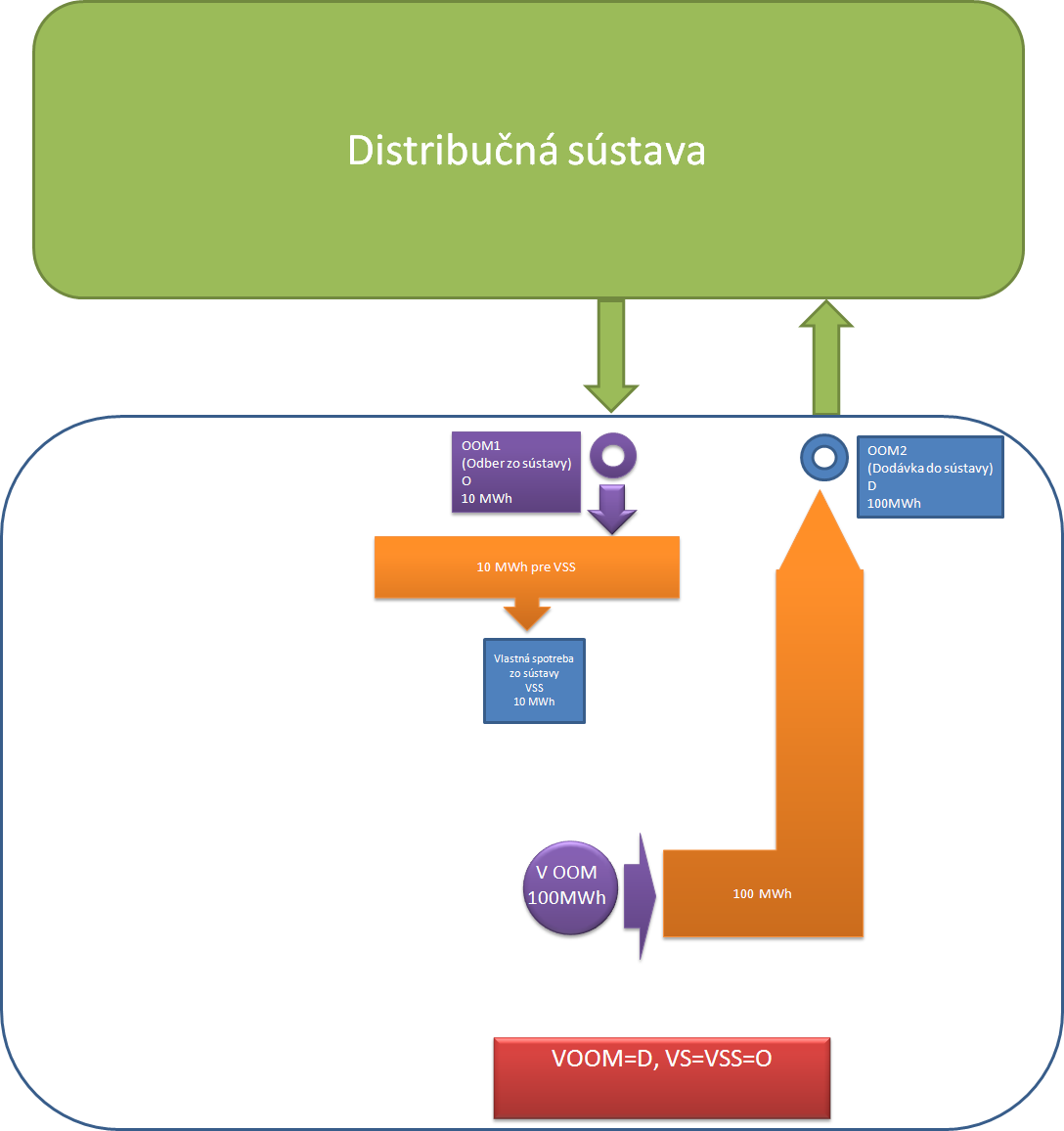 Zadávanie údajov do ISOM OKTE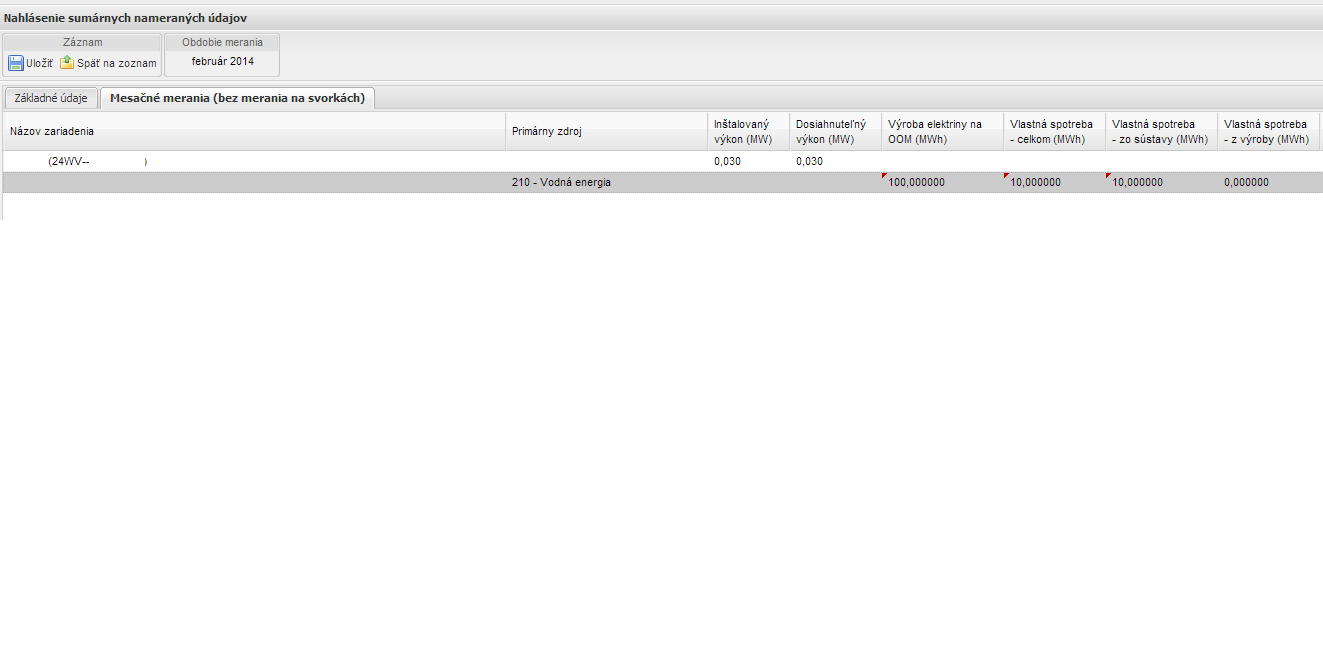 Popis jednotlivých odberovVlastná spotreba -  (predtým technologická spotreba) Vlastná spotreba výrobcu sa skladá z vlastnej spotreby z výroby a vlastnej spotreby odobratej zo sústavy, ktorá je použitá na potreby výroby elektriny. Pre prípad výrobne bez merania na svorkách je VS=O, teda vlastná spotreba je rovná odberu zo sústavy. Množstvo (MWh)Výroba na OOM100Vlastná spotreba zo sústavy VSS10Vlastná spotreba10Odber zo sústavy O10Dodávka do sústavy D100